 A, TUJUAN PEMBELAJARAN	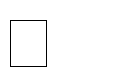 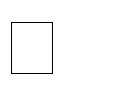 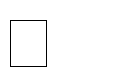  B, KEGIATAN PEMBELAJARAN	 C, PENILAIAN (ASESMEN)	Penilaian terhadap materi ini dapat dilakukan sesuai kebutuhan guru yaitu dari pengamatan sikap, tes pengetahuan (berupa tes tulis) dan presentasi unjuk kerja/hasil karya atau projek dengan rubrik penilain sebagai nilai ketrampilan.Mengetahui,	2020Kepala Sekolah	Guru Mata Pelajaran A, TUJUAN PEMBELAJARAN	 B, KEGIATAN PEMBELAJARAN	 C, PENILAIAN (ASESMEN)	Penilaian terhadap materi ini dapat dilakukan sesuai kebutuhan guru yaitu dari pengamatan sikap, tes pengetahuan (berupa tes tulis) dan presentasi unjuk kerja/hasil karya atau projek dengan rubrik penilain sebagai nilai ketrampilan.Mengetahui,	2020Kepala Sekolah	Guru Mata Pelajaran A, TUJUAN PEMBELAJARAN	 B, KEGIATAN PEMBELAJARAN	 C, PENILAIAN (ASESMEN)	Penilaian terhadap materi ini dapat dilakukan sesuai kebutuhan guru yaitu dari pengamatan sikap, tes pengetahuan (berupa tes tulis) dan presentasi unjuk kerja/hasil karya atau projek dengan rubrik penilain sebagai nilai ketrampilan.Mengetahui,	2020Kepala Sekolah	Guru Mata Pelajaran A, TUJUAN PEMBELAJARAN	 B, KEGIATAN PEMBELAJARAN	 C, PENILAIAN (ASESMEN)	Penilaian terhadap materi ini dapat dilakukan sesuai kebutuhan guru yaitu dari pengamatan sikap, tes pengetahuan (berupa tes tulis) dan presentasi unjuk kerja/hasil karya atau projek dengan rubrik penilain sebagai nilai ketrampilan.Mengetahui,	2020Kepala Sekolah	Guru Mata Pelajaran A, TUJUAN PEMBELAJARAN	 B, KEGIATAN PEMBELAJARAN	 C, PENILAIAN (ASESMEN)	Penilaian terhadap materi ini dapat dilakukan sesuai kebutuhan guru yaitu dari pengamatan sikap, tes pengetahuan (berupa tes tulis) dan presentasi unjuk kerja/hasil karya atau projek dengan rubrik penilain sebagai nilai ketrampilan.Mengetahui,	2020Kepala Sekolah	Guru Mata PelajaranELMINIEN, S.Pd	 SHOLIHUL MU’MININ, S.PdNip. 196604211994121088	Nip. 197511062010012088 A, TUJUAN PEMBELAJARAN	 B, KEGIATAN PEMBELAJARAN	 C, PENILAIAN (ASESMEN)	Penilaian terhadap materi ini dapat dilakukan sesuai kebutuhan guru yaitu dari pengamatan sikap, tes pengetahuan (berupa tes tulis) dan presentasi unjuk kerja/hasil karya atau projek dengan rubrik penilain sebagai nilai ketrampilan.Mengetahui,	2020Kepala Sekolah	Guru Mata Pelajaran A, TUJUAN PEMBELAJARAN	 B, KEGIATAN PEMBELAJARAN	 C, PENILAIAN (ASESMEN)	Penilaian terhadap materi ini dapat dilakukan sesuai kebutuhan guru yaitu dari pengamatan sikap, tes pengetahuan (berupa tes tulis) dan presentasi unjuk kerja/hasil karya atau projek dengan rubrik penilain sebagai nilai ketrampilan.Mengetahui,	2020Kepala Sekolah	Guru Mata Pelajaran A, TUJUAN PEMBELAJARAN	 B, KEGIATAN PEMBELAJARAN	 C, PENILAIAN (ASESMEN)	Penilaian terhadap materi ini dapat dilakukan sesuai kebutuhan guru yaitu dari pengamatan sikap, tes pengetahuan (berupa tes tulis) dan presentasi unjuk kerja/hasil karya atau projek dengan rubrik penilain sebagai nilai ketrampilan.Mengetahui,	2020Kepala Sekolah	Guru Mata PelajaranELMINIEN, S.Pd	 SHOLIHUL MU’MININ, S.PdNip. 196604211994121088	Nip. 197511062010012088 A, TUJUAN PEMBELAJARAN	 B, KEGIATAN PEMBELAJARAN	 C, PENILAIAN (ASESMEN)	Penilaian terhadap materi ini dapat dilakukan sesuai kebutuhan guru yaitu dari pengamatan sikap, tes pengetahuan (berupa tes tulis) dan presentasi unjuk kerja/hasil karya atau projek dengan rubrik penilain sebagai nilai ketrampilan.Mengetahui,	2020Kepala Sekolah	Guru Mata PelajaranELMINIEN, S.Pd	 SHOLIHUL MU’MININ, S.PdNip. 196604211994121088	Nip. 197511062010012088 A, TUJUAN PEMBELAJARAN	 B, KEGIATAN PEMBELAJARAN	 C, PENILAIAN (ASESMEN)	Penilaian terhadap materi ini dapat dilakukan sesuai kebutuhan guru yaitu dari pengamatan sikap, tes pengetahuan (berupa tes tulis) dan presentasi unjuk kerja/hasil karya atau projek dengan rubrik penilain sebagai nilai ketrampilan.Mengetahui,	2020Kepala Sekolah	Guru Mata PelajaranELMINIEN, S.Pd	 SHOLIHUL MU’MININ, S.PdNip. 196604211994121088	Nip. 197511062010012088 A, TUJUAN PEMBELAJARAN	 B, KEGIATAN PEMBELAJARAN	 C, PENILAIAN (ASESMEN)	Penilaian terhadap materi ini dapat dilakukan sesuai kebutuhan guru yaitu dari pengamatan sikap, tes pengetahuan (berupa tes tulis) dan presentasi unjuk kerja/hasil karya atau projek dengan rubrik penilain sebagai nilai ketrampilan.Mengetahui,	2020Kepala Sekolah	Guru Mata Pelajaran A, TUJUAN PEMBELAJARAN	 B, KEGIATAN PEMBELAJARAN	 C, PENILAIAN (ASESMEN)	Penilaian terhadap materi ini dapat dilakukan sesuai kebutuhan guru yaitu dari pengamatan sikap, tes pengetahuan (berupa tes tulis) dan presentasi unjuk kerja/hasil karya atau projek dengan rubrik penilain sebagai nilai ketrampilan.Mengetahui,	2020Kepala Sekolah	Guru Mata PelajaranPenilaian, Pembelajaran Remedial dan PengayaanTeknik Penilaian (terlampir)SikapPenilaian ObservasiPenilaian observasi berdasarkan pengamatan sikap dan perilaku peserta didik sehari-hari, baik terkait dalam proses pembelajaran maupun secara umum. Pengamatan langsung dilakukan oleh guru. Berikut contoh instrumen penilaian sikapKeterangan :BS : Bekerja SamaJJ : JujurTJ : Tanggun JawabDS : DisiplinCatatan :Aspek perilaku dinilai dengan kriteria:100	= Sangat Baik75	= Baik50	= Cukup25	= KurangSkor maksimal = jumlah sikap yang dinilai dikalikan jumlah kriteria = 100 x 4 = 400Skor sikap = jumlah skor dibagi jumlah sikap yang dinilai = 275 : 4 = 68,75Kode nilai / predikat :75,01 – 100,00	= Sangat Baik (SB)50,01 – 75,00	= Baik (B)25,01 – 50,00	= Cukup (C)00,00 –  25,00	= Kurang (K)Format di atas dapat diubah sesuai dengan aspek perilaku yang ingin dinilaiPenilaian DiriSeiring dengan bergesernya pusat pembelajaran dari guru kepada peserta didik, maka peserta didik diberikan kesempatan untuk menilai kemampuan dirinya sendiri. Namun agar penilaian tetap bersifat objektif, maka guru hendaknya menjelaskan terlebih dahulu tujuan dari penilaian diri ini, menentukan kompetensi yang akan dinilai, kemudian menentukan kriteria penilaian yang akan digunakan, dan merumuskan format penilaiannya Jadi, singkatnya format penilaiannya disiapkan oleh guru terlebih dahulu. Berikut  Contoh format penilaian :Catatan :Skor penilaian Ya = 100 dan Tidak = 50Skor maksimal = jumlah pernyataan dikalikan jumlah kriteria = 4 x 100 = 400Skor sikap = (jumlah skor dibagi skor maksimal dikali 100) = (250 : 400) x 100 = 62,50Kode nilai / predikat :75,01 – 100,00	= Sangat Baik (SB)50,01 – 75,00	= Baik (B)25,01 – 50,00	= Cukup (C)00,00 –  25,00	= Kurang (K)Format di atas dapat juga digunakan untuk menilai kompetensi pengetahuan dan keterampilanPenilaian Teman SebayaPenilaian ini dilakukan dengan meminta peserta didik untuk menilai temannya sendiri. Sama halnya dengan penilaian hendaknya guru telah menjelaskan maksud dan tujuan penilaian, membuat kriteria penilaian, dan juga menentukan format penilaiannya. Berikut Contoh format penilaian teman sebaya :Nama yang diamati	: ... Pengamat	: ...Catatan :Skor penilaian Ya = 100 dan Tidak = 50 untuk pernyataan yang positif, sedangkan untuk pernyataan yang negatif, Ya = 50 dan Tidak = 100Skor maksimal = jumlah pernyataan dikalikan jumlah kriteria = 5 x 100 = 500Skor sikap = (jumlah skor dibagi skor maksimal dikali 100) = (450 : 500) x 100 = 90,00Kode nilai / predikat :75,01 – 100,00	= Sangat Baik (SB)50,01 – 75,00	= Baik (B)25,01 – 50,00	= Cukup (C)00,00 –  25,00	= Kurang (K)Penilaian Jurnal (Lihat lampiran)PengetahuanTertulis Uraian dan atau Pilihan Ganda (Lihat lampiran)Tes Lisan/Observasi Terhadap Diskusi, Tanya Jawab dan PercakapanPraktek Monolog atau DialogPenilaian Aspek PercakapanPenugasan (Lihat Lampiran)Tugas RumahPeserta didik menjawab pertanyaan yang terdapat pada buku peserta didikPeserta didik memnta tanda tangan orangtua sebagai bukti bahwa mereka telah mengerjakan tugas rumah dengan baikPeserta didik mengumpulkan jawaban dari tugas rumah yang telah dikerjakan untuk mendapatkan penilaian.c. Keterampilan-	Penilaian Unjuk KerjaContoh instrumen penilaian unjuk kerja dapat dilihat pada instrumen penilaian ujian keterampilan berbicara sebagai berikut:Instrumen PenilaianKriteria penilaian (skor)100	= Sangat Baik75	= Baik50	= Kurang Baik25	= Tidak BaikCara mencari nilai (N) = Jumalah skor yang diperoleh siswa dibagi jumlah skor maksimal dikali skor ideal (100)Instrumen Penilaian DiskusiKeterangan :100	= Sangat Baik75	= Baik50	= Kurang Baik25	= Tidak BaikPenilaian Proyek (Lihat Lampiran)Penilaian Produk (Lihat Lampiran)Penilaian PortofolioKumpulan semua tugas yang sudah dikerjakan peserta didik, seperti catatan, PR, dllInstrumen PenilainInstrumen Penilaian (terlampir)Pertemuan PertamaPertemuan KeduaPertemuan Ketiga A, TUJUAN PEMBELAJARAN	 B, KEGIATAN PEMBELAJARAN	 C, PENILAIAN (ASESMEN)	Penilaian terhadap materi ini dapat dilakukan sesuai kebutuhan guru yaitu dari pengamatan sikap, tes pengetahuan (berupa tes tulis) dan presentasi unjuk kerja/hasil karya atau projek dengan rubrik penilain sebagai nilai ketrampilan.Mengetahui,	2020Kepala Sekolah	Guru Mata Pelajaran A, TUJUAN PEMBELAJARAN	 B, KEGIATAN PEMBELAJARAN	 C, PENILAIAN (ASESMEN)	Penilaian terhadap materi ini dapat dilakukan sesuai kebutuhan guru yaitu dari pengamatan sikap, tes pengetahuan (berupa tes tulis) dan presentasi unjuk kerja/hasil karya atau projek dengan rubrik penilain sebagai nilai ketrampilan.Mengetahui,	2020Kepala Sekolah	Guru Mata Pelajaran A, TUJUAN PEMBELAJARAN	 B, KEGIATAN PEMBELAJARAN	 C, PENILAIAN (ASESMEN)	Penilaian terhadap materi ini dapat dilakukan sesuai kebutuhan guru yaitu dari pengamatan sikap, tes pengetahuan (berupa tes tulis) dan presentasi unjuk kerja/hasil karya atau projek dengan rubrik penilain sebagai nilai ketrampilan.Mengetahui,	2020Kepala Sekolah	Guru Mata Pelajaran A, TUJUAN PEMBELAJARAN	 B, KEGIATAN PEMBELAJARAN	 C, PENILAIAN (ASESMEN)	Penilaian terhadap materi ini dapat dilakukan sesuai kebutuhan guru yaitu dari pengamatan sikap, tes pengetahuan (berupa tes tulis) dan presentasi unjuk kerja/hasil karya atau projek dengan rubrik penilain sebagai nilai ketrampilan.Mengetahui,	2020Kepala Sekolah	Guru Mata Pelajaran A, TUJUAN PEMBELAJARAN	 B, KEGIATAN PEMBELAJARAN	 C, PENILAIAN (ASESMEN)	Penilaian terhadap materi ini dapat dilakukan sesuai kebutuhan guru yaitu dari pengamatan sikap, tes pengetahuan (berupa tes tulis) dan presentasi unjuk kerja/hasil karya atau projek dengan rubrik penilain sebagai nilai ketrampilan.Mengetahui,	2020Kepala Sekolah	Guru Mata PelajaranELMINIEN, S.Pd	 SHOLIHUL MU’MININ, S.PdNip. 196604211994121088	Nip. 197511062010012088 A, TUJUAN PEMBELAJARAN	 B, KEGIATAN PEMBELAJARAN	 C, PENILAIAN (ASESMEN)	Penilaian terhadap materi ini dapat dilakukan sesuai kebutuhan guru yaitu dari pengamatan sikap, tes pengetahuan (berupa tes tulis) dan presentasi unjuk kerja/hasil karya atau projek dengan rubrik penilain sebagai nilai ketrampilan.Mengetahui,	2020Kepala Sekolah	Guru Mata PelajaranELMINIEN, S.Pd	 SHOLIHUL MU’MININ, S.PdNip. 196604211994121088	Nip. 197511062010012088 A, TUJUAN PEMBELAJARAN	 B, KEGIATAN PEMBELAJARAN	 C, PENILAIAN (ASESMEN)	Penilaian terhadap materi ini dapat dilakukan sesuai kebutuhan guru yaitu dari pengamatan sikap, tes pengetahuan (berupa tes tulis) dan presentasi unjuk kerja/hasil karya atau projek dengan rubrik penilain sebagai nilai ketrampilan.Mengetahui,	2020Kepala Sekolah	Guru Mata PelajaranELMINIEN, S.Pd	 SHOLIHUL MU’MININ, S.PdNip. 196604211994121088	Nip. 197511062010012088 A, TUJUAN PEMBELAJARAN	 B, KEGIATAN PEMBELAJARAN	 C, PENILAIAN (ASESMEN)	Penilaian terhadap materi ini dapat dilakukan sesuai kebutuhan guru yaitu dari pengamatan sikap, tes pengetahuan (berupa tes tulis) dan presentasi unjuk kerja/hasil karya atau projek dengan rubrik penilain sebagai nilai ketrampilan.Mengetahui,	2020Kepala Sekolah	Guru Mata Pelajaran A, TUJUAN PEMBELAJARAN	 B, KEGIATAN PEMBELAJARAN	 C, PENILAIAN (ASESMEN)	Penilaian terhadap materi ini dapat dilakukan sesuai kebutuhan guru yaitu dari pengamatan sikap, tes pengetahuan (berupa tes tulis) dan presentasi unjuk kerja/hasil karya atau projek dengan rubrik penilain sebagai nilai ketrampilan.Mengetahui,	2020Kepala Sekolah	Guru Mata PelajaranPenilaian, Pembelajaran Remedial dan PengayaanTeknik Penilaian (terlampir)SikapPenilaian ObservasiPenilaian observasi berdasarkan pengamatan sikap dan perilaku peserta didik sehari-hari, baik terkait dalam proses pembelajaran maupun secara umum. Pengamatan langsung dilakukan oleh guru. Berikut contoh instrumen penilaian sikapKeterangan :BS : Bekerja SamaJJ : JujurTJ : Tanggun JawabDS : DisiplinCatatan :Aspek perilaku dinilai dengan kriteria:100	= Sangat Baik75	= Baik50	= Cukup25	= KurangSkor maksimal = jumlah sikap yang dinilai dikalikan jumlah kriteria = 100 x 4 = 400Skor sikap = jumlah skor dibagi jumlah sikap yang dinilai = 275 : 4 = 68,75Kode nilai / predikat :75,01 – 100,00	= Sangat Baik (SB)50,01 – 75,00	= Baik (B)25,01 – 50,00	= Cukup (C)00,00 –  25,00	= Kurang (K)Format di atas dapat diubah sesuai dengan aspek perilaku yang ingin dinilaiPenilaian DiriSeiring dengan bergesernya pusat pembelajaran dari guru kepada peserta didik, maka peserta didik diberikan kesempatan untuk menilai kemampuan dirinya sendiri. Namun agar penilaian tetap bersifat objektif, maka guru hendaknya menjelaskan terlebih dahulu tujuan dari penilaian diri ini, menentukan kompetensi yang akan dinilai, kemudian menentukan kriteria penilaian yang akan digunakan, dan merumuskan format penilaiannya Jadi, singkatnya format penilaiannya disiapkan oleh guru terlebih dahulu. Berikut  Contoh format penilaian :Catatan :Skor penilaian Ya = 100 dan Tidak = 50Skor maksimal = jumlah pernyataan dikalikan jumlah kriteria = 4 x 100 = 400Skor sikap = (jumlah skor dibagi skor maksimal dikali 100) = (250 : 400) x 100 = 62,50Kode nilai / predikat :75,01 – 100,00	= Sangat Baik (SB)50,01 – 75,00	= Baik (B)25,01 – 50,00	= Cukup (C)00,00 –  25,00	= Kurang (K)Format di atas dapat juga digunakan untuk menilai kompetensi pengetahuan dan keterampilanPenilaian Teman SebayaPenilaian ini dilakukan dengan meminta peserta didik untuk menilai temannya sendiri. Sama halnya dengan penilaian hendaknya guru telah menjelaskan maksud dan tujuan penilaian, membuat kriteria penilaian, dan juga menentukan format penilaiannya. Berikut Contoh format penilaian teman sebaya :Nama yang diamati	: ... Pengamat	: ...Catatan :Skor penilaian Ya = 100 dan Tidak = 50 untuk pernyataan yang positif, sedangkan untuk pernyataan yang negatif, Ya = 50 dan Tidak = 100Skor maksimal = jumlah pernyataan dikalikan jumlah kriteria = 5 x 100 = 500Skor sikap = (jumlah skor dibagi skor maksimal dikali 100) = (450 : 500) x 100 = 90,00Kode nilai / predikat :75,01 – 100,00	= Sangat Baik (SB)50,01 – 75,00	= Baik (B)25,01 – 50,00	= Cukup (C)00,00 –  25,00	= Kurang (K)Penilaian Jurnal (Lihat lampiran)PengetahuanTertulis Uraian dan atau Pilihan Ganda (Lihat lampiran)Tes Lisan/Observasi Terhadap Diskusi, Tanya Jawab dan PercakapanPraktek Monolog atau DialogPenilaian Aspek PercakapanPenugasan (Lihat Lampiran)Tugas RumahPeserta didik menjawab pertanyaan yang terdapat pada buku peserta didikPeserta didik memnta tanda tangan orangtua sebagai bukti bahwa mereka telah mengerjakan tugas rumah dengan baikPeserta didik mengumpulkan jawaban dari tugas rumah yang telah dikerjakan untuk mendapatkan penilaian.c. Keterampilan-	Penilaian Unjuk KerjaContoh instrumen penilaian unjuk kerja dapat dilihat pada instrumen penilaian ujian keterampilan berbicara sebagai berikut:Instrumen PenilaianKriteria penilaian (skor)100	= Sangat Baik75	= Baik50	= Kurang Baik25	= Tidak BaikCara mencari nilai (N) = Jumalah skor yang diperoleh siswa dibagi jumlah skor maksimal dikali skor ideal (100)Instrumen Penilaian DiskusiKeterangan :100	= Sangat Baik75	= Baik50	= Kurang Baik25	= Tidak BaikPenilaian Proyek (Lihat Lampiran)Penilaian Produk (Lihat Lampiran)Penilaian PortofolioKumpulan semua tugas yang sudah dikerjakan peserta didik, seperti catatan, PR, dllInstrumen PenilainInstrumen Penilaian (terlampir)Pertemuan PertamaPertemuan KeduaPertemuan KetigaSekolah	: SMPMata Pelajaran	: IPSSekolah	: SMPMata Pelajaran	: IPSSekolah	: SMPMata Pelajaran	: IPSKelas/Semester	: IX / 1Alokasi Waktu	: 4 x 40 menitKD	: 3.1 dan 4.1Pertemuan ke : 1Materi:Perubahan keruangan dan interaksi antarruang negara-negara Asia & benua lainnyaPerubahan keruangan dan interaksi antarruang negara-negara Asia & benua lainnyaPerubahan keruangan dan interaksi antarruang negara-negara Asia & benua lainnyaMEDIAWhattsapp, Google classroom, Telegram, zoom, google form dllSlide presentasi (ppt)ALATLaptop, Handphone, tablet dan lain lainSUMBERBuku guru dan siswaModul, bahan ajar, internet, dan sumber lain yang relevanPENDAHULUANGuru memberi salam dan mengajak peserta didik berdoa bersama (Religious)Guru mengecek kehadiran peserta didik (melalui Whattsapp group, Zoom, Google Classroom, Telegram atau media daring lainnya)Guru menyampaikan tujuan dan manfaat pembelajaran tentang topik yang akan diajarkanGuru menyampaikan garis besar cakupan materi dan langkah pembelajaranKEGIATAN INTIPeserta didik diberi motivasi dan panduan untuk melihat, mengamati, membaca dan menuliskannya kembali. Mereka diberi tayangan dan bahan bacaan (melalui Whattsapp group, Zoom, Google Classroom, Telegram atau media daring lainnya) terkait materi Letak, luas dan iklim di Benua Asia dan Benua lainnya. (Literasi)Guru memberikan kesempatan untuk mengidentifikasi sebanyak mungkin hal yang belum dipahami, dimulai dari pertanyaan faktual sampai ke pertanyaan yang bersifat hipotetik. Pertanyaan ini harus tetap berkaitan dengan materi Letak, luas dan iklim di Benua Asia dan Benua lainnya. (HOTS)Peserta didik diberi kesempatan untuk mendiskusikan, mengumpulkan informasi, mempresentasikan ulang, dan saling bertukar informasi mengenai Letak, luas dan iklim di Benua Asia dan Benua lainnya.(Collecting information and Problem solving)Melalui Whattsapp group, Zoom, Google Classroom, Telegram atau media daring lainnya, Peserta didik mempresentasikan hasil kerjanya kemudian ditanggapi peserta didik yang lainnya (Communication)Guru dan peserta didik membuat kesimpulan tentang hal-hal yang telah dipelajari terkait Letak, luas dan iklim di Benua Asia dan Benua lainnya, Peserta didik kemudian diberi kesempatan untuk menanyakan kembali hal-hal yang belum dipahami (Creativity)PENUTUPGuru bersama peserta didik merefleksikan pengalaman belajarGuru menyampaikan rencana pembelajaran pada pertemuan berikutnya dan berdoaSekolah	: SMPMata Pelajaran	: IPSSekolah	: SMPMata Pelajaran	: IPSSekolah	: SMPMata Pelajaran	: IPSKelas/Semester	: IX / 1Alokasi Waktu	: 4 x 40 menitKD	: 3.1 dan 4.1Pertemuan ke : 2Materi:Perubahan keruangan dan interaksi antarruang negara-negara Asia & benua lainnyaPerubahan keruangan dan interaksi antarruang negara-negara Asia & benua lainnyaPerubahan keruangan dan interaksi antarruang negara-negara Asia & benua lainnyaMEDIAWhattsapp, Google classroom, Telegram, zoom, google form dllSlide presentasi (ppt)ALATLaptop, Handphone, tablet dan lain lainSUMBERBuku guru dan siswaModul, bahan ajar, internet, dan sumber lain yang relevanPENDAHULUANGuru memberi salam dan mengajak peserta didik berdoa bersama (Religious)Guru mengecek kehadiran peserta didik (melalui Whattsapp group, Zoom, Google Classroom, Telegram atau media daring lainnya)Guru menyampaikan tujuan dan manfaat pembelajaran tentang topik yang akan diajarkanGuru menyampaikan garis besar cakupan materi dan langkah pembelajaranKEGIATAN INTIPeserta didik diberi motivasi dan panduan untuk melihat, mengamati, membaca dan menuliskannya kembali. Mereka diberi tayangan dan bahan bacaan (melalui Whattsapp group, Zoom, Google Classroom, Telegram atau media daring lainnya) terkait materi Kondisi geologis dan rupa bumi Benua Asia dan Benua lainnya. (Literasi)Guru memberikan kesempatan untuk mengidentifikasi sebanyak mungkin hal yang belum dipahami, dimulai dari pertanyaan faktual sampai ke pertanyaan yang bersifat hipotetik. Pertanyaan ini harus tetap berkaitan dengan materi Kondisi geologis dan rupa bumi Benua Asia dan Benua lainnya. (HOTS)Peserta didik diberi kesempatan untuk mendiskusikan, mengumpulkan informasi, mempresentasikan ulang, dan saling bertukar informasi mengenai Kondisi geologis dan rupa bumi Benua Asia dan Benua lainnya.(Collecting information and Problem solving)Melalui Whattsapp group, Zoom, Google Classroom, Telegram atau media daring lainnya, Peserta didik mempresentasikan hasil kerjanya kemudian ditanggapi peserta didik yang lainnya (Communication)Guru dan peserta didik membuat kesimpulan tentang hal-hal yang telah dipelajari terkait Kondisi geologis dan rupa bumi Benua Asia dan Benua lainnya, Peserta didik kemudian diberi kesempatan untuk menanyakan kembali hal-hal yang belum dipahami (Creativity)PENUTUPGuru bersama peserta didik merefleksikan pengalaman belajarGuru menyampaikan rencana pembelajaran pada pertemuan berikutnya dan berdoaSekolah	: SMPMata Pelajaran	: IPSSekolah	: SMPMata Pelajaran	: IPSSekolah	: SMPMata Pelajaran	: IPSKelas/Semester	: IX / 1Alokasi Waktu	: 4 x 40 menitKD	: 3.1 dan 4.1Pertemuan ke : 3Materi:Perubahan keruangan dan interaksi antarruang negara-negara Asia & benua lainnyaPerubahan keruangan dan interaksi antarruang negara-negara Asia & benua lainnyaPerubahan keruangan dan interaksi antarruang negara-negara Asia & benua lainnyaMEDIAWhattsapp, Google classroom, Telegram, zoom, google form dllSlide presentasi (ppt)ALATLaptop, Handphone, tablet dan lain lainSUMBERBuku guru dan siswaModul, bahan ajar, internet, dan sumber lain yang relevanPENDAHULUANGuru memberi salam dan mengajak peserta didik berdoa bersama (Religious)Guru mengecek kehadiran peserta didik (melalui Whattsapp group, Zoom, Google Classroom, Telegram atau media daring lainnya)Guru menyampaikan tujuan dan manfaat pembelajaran tentang topik yang akan diajarkanGuru menyampaikan garis besar cakupan materi dan langkah pembelajaranKEGIATAN INTIPeserta didik diberi motivasi dan panduan untuk melihat, mengamati, membaca dan menuliskannya kembali. Mereka diberi tayangan dan bahan bacaan (melalui Whattsapp group, Zoom, Google Classroom, Telegram atau media daring lainnya) terkait materi Tata air dan tanah Benua Asia dan Benua lainnya. (Literasi)Guru memberikan kesempatan untuk mengidentifikasi sebanyak mungkin hal yang belum dipahami, dimulai dari pertanyaan faktual sampai ke pertanyaan yang bersifat hipotetik. Pertanyaan ini harus tetap berkaitan dengan materi Tata air dan tanah Benua Asia dan Benua lainnya. (HOTS)Peserta didik diberi kesempatan untuk mendiskusikan, mengumpulkan informasi, mempresentasikan ulang, dan saling bertukar informasi mengenai Tata air dan tanah Benua Asia dan Benua lainnya.(Collecting information and Problem solving)Melalui Whattsapp group, Zoom, Google Classroom, Telegram atau media daring lainnya, Peserta didik mempresentasikan hasil kerjanya kemudian ditanggapi peserta didik yang lainnya (Communication)Guru dan peserta didik membuat kesimpulan tentang hal-hal yang telah dipelajari terkait Tata air dan tanah Benua Asia dan Benua lainnya, Peserta didik kemudian diberi kesempatan untuk menanyakan kembali hal-hal yang belum dipahami (Creativity)PENUTUPGuru bersama peserta didik merefleksikan pengalaman belajarGuru menyampaikan rencana pembelajaran pada pertemuan berikutnya dan berdoaSekolah	: SMPMata Pelajaran	: IPSSekolah	: SMPMata Pelajaran	: IPSSekolah	: SMPMata Pelajaran	: IPSKelas/Semester	: IX / 1Alokasi Waktu	: 4 x 40 menitKD	: 3.1 dan 4.1Pertemuan ke : 4Materi:Perubahan keruangan dan interaksi antarruang negara-negara Asia & benua lainnyaPerubahan keruangan dan interaksi antarruang negara-negara Asia & benua lainnyaPerubahan keruangan dan interaksi antarruang negara-negara Asia & benua lainnyaMEDIAWhattsapp, Google classroom, Telegram, zoom, google form dllSlide presentasi (ppt)ALATLaptop, Handphone, tablet dan lain lainSUMBERBuku guru dan siswaModul, bahan ajar, internet, dan sumber lain yang relevanPENDAHULUANGuru memberi salam dan mengajak peserta didik berdoa bersama (Religious)Guru mengecek kehadiran peserta didik (melalui Whattsapp group, Zoom, Google Classroom, Telegram atau media daring lainnya)Guru menyampaikan tujuan dan manfaat pembelajaran tentang topik yang akan diajarkanGuru menyampaikan garis besar cakupan materi dan langkah pembelajaranKEGIATAN INTIPeserta didik diberi motivasi dan panduan untuk melihat, mengamati, membaca dan menuliskannya kembali. Mereka diberi tayangan dan bahan bacaan (melalui Whattsapp group, Zoom, Google Classroom, Telegram atau media daring lainnya) terkait materi Flora dan  fauna Benua Asia dan Benua lainnya. (Literasi)Guru memberikan kesempatan untuk mengidentifikasi sebanyak mungkin hal yang belum dipahami, dimulai dari pertanyaan faktual sampai ke pertanyaan yang bersifat hipotetik. Pertanyaan ini harus tetap berkaitan dengan materi Flora dan fauna Benua Asia dan Benua lainnya. (HOTS)Peserta didik diberi kesempatan untuk mendiskusikan, mengumpulkan informasi, mempresentasikan ulang, dan saling bertukar informasi mengenai Flora dan fauna Benua Asia dan Benua lainnya.(Collecting information and Problem solving)Melalui Whattsapp group, Zoom, Google Classroom, Telegram atau media daring lainnya, Peserta didik mempresentasikan hasil kerjanya kemudian ditanggapi peserta didik yang lainnya (Communication)Guru dan peserta didik membuat kesimpulan tentang hal-hal yang telah dipelajari terkait Flora dan fauna Benua Asia dan Benua lainnya, Peserta didik kemudian diberi kesempatan untuk menanyakan kembali hal-hal yang belum dipahami (Creativity)PENUTUPGuru bersama peserta didik merefleksikan pengalaman belajarGuru menyampaikan rencana pembelajaran pada pertemuan berikutnya dan berdoaSekolah	: SMPMata Pelajaran	: IPSSekolah	: SMPMata Pelajaran	: IPSSekolah	: SMPMata Pelajaran	: IPSKelas/Semester	: IX / 1Alokasi Waktu	: 4 x 40 menitKD	: 3.1 dan 4.1Pertemuan ke : 5Materi:Perubahan keruangan dan interaksi antarruang negara-negara Asia & benua lainnyaPerubahan keruangan dan interaksi antarruang negara-negara Asia & benua lainnyaPerubahan keruangan dan interaksi antarruang negara-negara Asia & benua lainnyaMEDIAWhattsapp, Google classroom, Telegram, zoom, google form dllSlide presentasi (ppt)ALATLaptop, Handphone, tablet dan lain lainSUMBERBuku guru dan siswaModul, bahan ajar, internet, dan sumber lain yang relevanPENDAHULUANGuru memberi salam dan mengajak peserta didik berdoa bersama (Religious)Guru mengecek kehadiran peserta didik (melalui Whattsapp group, Zoom, Google Classroom, Telegram atau media daring lainnya)Guru menyampaikan tujuan dan manfaat pembelajaran tentang topik yang akan diajarkanGuru menyampaikan garis besar cakupan materi dan langkah pembelajaranKEGIATAN INTIPeserta didik diberi motivasi dan panduan untuk melihat, mengamati, membaca dan menuliskannya kembali. Mereka diberi tayangan dan bahan bacaan (melalui Whattsapp group, Zoom, Google Classroom, Telegram atau media daring lainnya) terkait materi Potensi Sumber Daya Alam (jenis sumber daya, penyebaran di darat dan laut). (Literasi)Guru memberikan kesempatan untuk mengidentifikasi sebanyak mungkin hal yang belum dipahami, dimulai dari pertanyaan faktual sampai ke pertanyaan yang bersifat hipotetik. Pertanyaan ini harus tetap berkaitan dengan materi Potensi Sumber Daya Alam (jenis sumber daya, penyebaran di darat dan laut). (HOTS)Peserta didik diberi kesempatan untuk mendiskusikan, mengumpulkan informasi, mempresentasikan ulang, dan saling bertukar informasi mengenai Potensi Sumber Daya Alam (jenis sumber daya, penyebaran di darat dan laut).(Collecting information and Problem solving)Melalui Whattsapp group, Zoom, Google Classroom, Telegram atau media daring lainnya, Peserta didik mempresentasikan hasil kerjanya kemudian ditanggapi peserta didik yang lainnya (Communication)Guru dan peserta didik membuat kesimpulan tentang hal-hal yang telah dipelajari terkait Potensi Sumber Daya Alam (jenis sumber daya, penyebaran di darat dan laut), Peserta didik kemudian diberi kesempatan untuk menanyakan kembali hal-hal yang belum dipahami (Creativity)PENUTUPGuru bersama peserta didik merefleksikan pengalaman belajarGuru menyampaikan rencana pembelajaran pada pertemuan berikutnya dan berdoaSekolah	: SMPMata Pelajaran	: IPSSekolah	: SMPMata Pelajaran	: IPSSekolah	: SMPMata Pelajaran	: IPSKelas/Semester	: IX / 1Alokasi Waktu	: 4 x 40 menitKD	: 3.1 dan 4.1Pertemuan ke : 6Materi:Perubahan keruangan dan interaksi antarruang negara-negara Asia & benua lainnyaPerubahan keruangan dan interaksi antarruang negara-negara Asia & benua lainnyaPerubahan keruangan dan interaksi antarruang negara-negara Asia & benua lainnyaMEDIAWhattsapp, Google classroom, Telegram, zoom, google form dllSlide presentasi (ppt)ALATLaptop, Handphone, tablet dan lain lainSUMBERBuku guru dan siswaModul, bahan ajar, internet, dan sumber lain yang relevanPENDAHULUANGuru memberi salam dan mengajak peserta didik berdoa bersama (Religious)Guru mengecek kehadiran peserta didik (melalui Whattsapp group, Zoom, Google Classroom, Telegram atau media daring lainnya)Guru menyampaikan tujuan dan manfaat pembelajaran tentang topik yang akan diajarkanGuru menyampaikan garis besar cakupan materi dan langkah pembelajaranKEGIATAN INTIPeserta didik diberi motivasi dan panduan untuk melihat, mengamati, membaca dan menuliskannya kembali. Mereka diberi tayangan dan bahan bacaan (melalui Whattsapp group, Zoom, Google Classroom, Telegram atau media daring lainnya) terkait materi Jumlah, sebaran, dan komposisi Sumber Daya Manusia. (Literasi)Guru memberikan kesempatan untuk mengidentifikasi sebanyak mungkin hal yang belum dipahami, dimulai dari pertanyaan faktual sampai ke pertanyaan yang bersifat hipotetik. Pertanyaan ini harus tetap berkaitan dengan materi Jumlah, sebaran, dan komposisi Sumber Daya Manusia. (HOTS)Peserta didik diberi kesempatan untuk mendiskusikan, mengumpulkan informasi, mempresentasikan ulang, dan saling bertukar informasi mengenai Jumlah, sebaran, dan komposisi Sumber Daya Manusia.(Collecting information and Problem solving)Melalui Whattsapp group, Zoom, Google Classroom, Telegram atau media daring lainnya, Peserta didik mempresentasikan hasil kerjanya kemudian ditanggapi peserta didik yang lainnya (Communication)Guru dan peserta didik membuat kesimpulan tentang hal-hal yang telah dipelajari terkait Jumlah, sebaran, dan komposisi Sumber Daya Manusia, Peserta didik kemudian diberi kesempatan untuk menanyakan kembali hal-hal yang belum dipahami (Creativity)PENUTUPGuru bersama peserta didik merefleksikan pengalaman belajarGuru menyampaikan rencana pembelajaran pada pertemuan berikutnya dan berdoaSekolah	: SMPMata Pelajaran	: IPSSekolah	: SMPMata Pelajaran	: IPSSekolah	: SMPMata Pelajaran	: IPSKelas/Semester	: IX / 1Alokasi Waktu	: 4 x 40 menitKD	: 3.1 dan 4.1Pertemuan ke : 7Materi:Perubahan keruangan dan interaksi antarruang negara-negara Asia & benua lainnyaPerubahan keruangan dan interaksi antarruang negara-negara Asia & benua lainnyaPerubahan keruangan dan interaksi antarruang negara-negara Asia & benua lainnyaMEDIAWhattsapp, Google classroom, Telegram, zoom, google form dllSlide presentasi (ppt)ALATLaptop, Handphone, tablet dan lain lainSUMBERBuku guru dan siswaModul, bahan ajar, internet, dan sumber lain yang relevanPENDAHULUANGuru memberi salam dan mengajak peserta didik berdoa bersama (Religious)Guru mengecek kehadiran peserta didik (melalui Whattsapp group, Zoom, Google Classroom, Telegram atau media daring lainnya)Guru menyampaikan tujuan dan manfaat pembelajaran tentang topik yang akan diajarkanGuru menyampaikan garis besar cakupan materi dan langkah pembelajaranKEGIATAN INTIPeserta didik diberi motivasi dan panduan untuk melihat, mengamati, membaca dan menuliskannya kembali. Mereka diberi tayangan dan bahan bacaan (melalui Whattsapp group, Zoom, Google Classroom, Telegram atau media daring lainnya) terkait materi Pertumbuhan Sumber Daya Manusia. (Literasi)Guru memberikan kesempatan untuk mengidentifikasi sebanyak mungkin hal yang belum dipahami, dimulai dari pertanyaan faktual sampai ke pertanyaan yang bersifat hipotetik. Pertanyaan ini harus tetap berkaitan dengan materi Pertumbuhan Sumber Daya Manusia. (HOTS)Peserta didik diberi kesempatan untuk mendiskusikan, mengumpulkan informasi, mempresentasikan ulang, dan saling bertukar informasi mengenai Pertumbuhan Sumber Daya Manusia.(Collecting information and Problem solving)Melalui Whattsapp group, Zoom, Google Classroom, Telegram atau media daring lainnya, Peserta didik mempresentasikan hasil kerjanya kemudian ditanggapi peserta didik yang lainnya (Communication)Guru dan peserta didik membuat kesimpulan tentang hal-hal yang telah dipelajari terkait Pertumbuhan Sumber Daya Manusia, Peserta didik kemudian diberi kesempatan untuk menanyakan kembali hal-hal yang belum dipahami (Creativity)PENUTUPGuru bersama peserta didik merefleksikan pengalaman belajarGuru menyampaikan rencana pembelajaran pada pertemuan berikutnya dan berdoaSekolah	: SMPMata Pelajaran	: IPSSekolah	: SMPMata Pelajaran	: IPSSekolah	: SMPMata Pelajaran	: IPSKelas/Semester	: IX / 1Alokasi Waktu	: 4 x 40 menitKD	: 3.1 dan 4.1Pertemuan ke : 8Materi:Perubahan keruangan dan interaksi antarruang negara-negara Asia & benua lainnyaPerubahan keruangan dan interaksi antarruang negara-negara Asia & benua lainnyaPerubahan keruangan dan interaksi antarruang negara-negara Asia & benua lainnyaMEDIAWhattsapp, Google classroom, Telegram, zoom, google form dllSlide presentasi (ppt)ALATLaptop, Handphone, tablet dan lain lainSUMBERBuku guru dan siswaModul, bahan ajar, internet, dan sumber lain yang relevanPENDAHULUANGuru memberi salam dan mengajak peserta didik berdoa bersama (Religious)Guru mengecek kehadiran peserta didik (melalui Whattsapp group, Zoom, Google Classroom, Telegram atau media daring lainnya)Guru menyampaikan tujuan dan manfaat pembelajaran tentang topik yang akan diajarkanGuru menyampaikan garis besar cakupan materi dan langkah pembelajaranKEGIATAN INTIPeserta didik diberi motivasi dan panduan untuk melihat, mengamati, membaca dan menuliskannya kembali. Mereka diberi tayangan dan bahan bacaan (melalui Whattsapp group, Zoom, Google Classroom, Telegram atau media daring lainnya) terkait materi Kualitas (pendidikan, kesehatan, kesejahteraan) Sumber Daya Manusia. (Literasi)Guru memberikan kesempatan untuk mengidentifikasi sebanyak mungkin hal yang belum dipahami, dimulai dari pertanyaan faktual sampai ke pertanyaan yang bersifat hipotetik. Pertanyaan ini harus tetap berkaitan dengan materi Kualitas (pendidikan, kesehatan, kesejahteraan) Sumber Daya Manusia. (HOTS)Peserta didik diberi kesempatan untuk mendiskusikan, mengumpulkan informasi, mempresentasikan ulang, dan saling bertukar informasi mengenai Kualitas (pendidikan, kesehatan, kesejahteraan) Sumber Daya Manusia.(Collecting information and Problem solving)Melalui Whattsapp group, Zoom, Google Classroom, Telegram atau media daring lainnya, Peserta didik mempresentasikan hasil kerjanya kemudian ditanggapi peserta didik yang lainnya (Communication)Guru dan peserta didik membuat kesimpulan tentang hal-hal yang telah dipelajari terkait Kualitas (pendidikan, kesehatan, kesejahteraan) Sumber Daya Manusia, Peserta didik kemudian diberi kesempatan untuk menanyakan kembali hal-hal yang belum dipahami (Creativity)PENUTUPGuru bersama peserta didik merefleksikan pengalaman belajarGuru menyampaikan rencana pembelajaran pada pertemuan berikutnya dan berdoaSekolah	: SMPMata Pelajaran	: IPSSekolah	: SMPMata Pelajaran	: IPSSekolah	: SMPMata Pelajaran	: IPSKelas/Semester	: IX / 1Alokasi Waktu	: 4 x 40 menitKD	: 3.1 dan 4.1Pertemuan ke : 9Materi:Perubahan keruangan dan interaksi antarruang negara-negara Asia & benua lainnyaPerubahan keruangan dan interaksi antarruang negara-negara Asia & benua lainnyaPerubahan keruangan dan interaksi antarruang negara-negara Asia & benua lainnyaMEDIAWhattsapp, Google classroom, Telegram, zoom, google form dllSlide presentasi (ppt)ALATLaptop, Handphone, tablet dan lain lainSUMBERBuku guru dan siswaModul, bahan ajar, internet, dan sumber lain yang relevanPENDAHULUANGuru memberi salam dan mengajak peserta didik berdoa bersama (Religious)Guru mengecek kehadiran peserta didik (melalui Whattsapp group, Zoom, Google Classroom, Telegram atau media daring lainnya)Guru menyampaikan tujuan dan manfaat pembelajaran tentang topik yang akan diajarkanGuru menyampaikan garis besar cakupan materi dan langkah pembelajaranKEGIATAN INTIPeserta didik diberi motivasi dan panduan untuk melihat, mengamati, membaca dan menuliskannya kembali. Mereka diberi tayangan dan bahan bacaan (melalui Whattsapp group, Zoom, Google Classroom, Telegram atau media daring lainnya) terkait materi Keragaman etnik (aspek-aspek budaya). (Literasi)Guru memberikan kesempatan untuk mengidentifikasi sebanyak mungkin hal yang belum dipahami, dimulai dari pertanyaan faktual sampai ke pertanyaan yang bersifat hipotetik. Pertanyaan ini harus tetap berkaitan dengan materi Keragaman etnik (aspek-aspek budaya). (HOTS)Peserta didik diberi kesempatan untuk mendiskusikan, mengumpulkan informasi, mempresentasikan ulang, dan saling bertukar informasi mengenai Keragaman etnik (aspek- aspek budaya).(Collecting information and Problem solving)Melalui Whattsapp group, Zoom, Google Classroom, Telegram atau media daring lainnya, Peserta didik mempresentasikan hasil kerjanya kemudian ditanggapi peserta didik yang lainnya (Communication)Guru dan peserta didik membuat kesimpulan tentang hal-hal yang telah dipelajari terkait Keragaman etnik (aspek-aspek budaya), Peserta didik kemudian diberi kesempatan untuk menanyakan kembali hal-hal yang belum dipahami (Creativity)PENUTUPGuru bersama peserta didik merefleksikan pengalaman belajarGuru menyampaikan rencana pembelajaran pada pertemuan berikutnya dan berdoaSekolah	: SMPMata Pelajaran	: IPSSekolah	: SMPMata Pelajaran	: IPSSekolah	: SMPMata Pelajaran	: IPSKelas/Semester	: IX / 1Alokasi Waktu	: 4 x 40 menitKD	: 3.1 dan 4.1Pertemuan ke : 10Materi:Perubahan keruangan dan interaksi antarruang negara-negara Asia & benua lainnyaPerubahan keruangan dan interaksi antarruang negara-negara Asia & benua lainnyaPerubahan keruangan dan interaksi antarruang negara-negara Asia & benua lainnyaMEDIAWhattsapp, Google classroom, Telegram, zoom, google form dllSlide presentasi (ppt)ALATLaptop, Handphone, tablet dan lain lainSUMBERBuku guru dan siswaModul, bahan ajar, internet, dan sumber lain yang relevanPENDAHULUANGuru memberi salam dan mengajak peserta didik berdoa bersama (Religious)Guru mengecek kehadiran peserta didik (melalui Whattsapp group, Zoom, Google Classroom, Telegram atau media daring lainnya)Guru menyampaikan tujuan dan manfaat pembelajaran tentang topik yang akan diajarkanGuru menyampaikan garis besar cakupan materi dan langkah pembelajaranKEGIATAN INTIPeserta didik diberi motivasi dan panduan untuk melihat, mengamati, membaca dan menuliskannya kembali. Mereka diberi tayangan dan bahan bacaan (melalui Whattsapp group, Zoom, Google Classroom, Telegram atau media daring lainnya) terkait materi Interaksi antarruang (distribusi potensi wilayah Benua Asia dan Benua lainnya) . (Literasi)Guru memberikan kesempatan untuk mengidentifikasi sebanyak mungkin hal yang belum dipahami, dimulai dari pertanyaan faktual sampai ke pertanyaan yang bersifat hipotetik. Pertanyaan ini harus tetap berkaitan dengan materi Interaksi antarruang (distribusi potensi wilayah Benua Asia dan Benua lainnya) . (HOTS)Peserta didik diberi kesempatan untuk mendiskusikan, mengumpulkan informasi, mempresentasikan ulang, dan saling bertukar informasi mengenai Interaksi antarruang (distribusi potensi wilayah Benua Asia dan Benua lainnya) .(Collecting information and Problem solving)Melalui Whattsapp group, Zoom, Google Classroom, Telegram atau media daring lainnya, Peserta didik mempresentasikan hasil kerjanya kemudian ditanggapi peserta didik yang lainnya (Communication)Guru dan peserta didik membuat kesimpulan tentang hal-hal yang telah dipelajari terkait Interaksi antarruang (distribusi potensi wilayah Benua Asia dan Benua lainnya) , Peserta didik kemudian diberi kesempatan untuk menanyakan kembali hal-hal yang belum dipahami (Creativity)PENUTUPGuru bersama peserta didik merefleksikan pengalaman belajarGuru menyampaikan rencana pembelajaran pada pertemuan berikutnya dan berdoaSekolah	: SMPMata Pelajaran	: IPSSekolah	: SMPMata Pelajaran	: IPSSekolah	: SMPMata Pelajaran	: IPSKelas/Semester	: IX / 1Alokasi Waktu	: 4 x 40 menitKD	: 3.1 dan 4.1Pertemuan ke : 11Materi:Perubahan keruangan dan interaksi antarruang negara-negara Asia & benua lainnyaPerubahan keruangan dan interaksi antarruang negara-negara Asia & benua lainnyaPerubahan keruangan dan interaksi antarruang negara-negara Asia & benua lainnyaMEDIAWhattsapp, Google classroom, Telegram, zoom, google form dllSlide presentasi (ppt)ALATLaptop, Handphone, tablet dan lain lainSUMBERBuku guru dan siswaModul, bahan ajar, internet, dan sumber lain yang relevanPENDAHULUANGuru memberi salam dan mengajak peserta didik berdoa bersama (Religious)Guru mengecek kehadiran peserta didik (melalui Whattsapp group, Zoom, Google Classroom, Telegram atau media daring lainnya)Guru menyampaikan tujuan dan manfaat pembelajaran tentang topik yang akan diajarkanGuru menyampaikan garis besar cakupan materi dan langkah pembelajaranKEGIATAN INTIPeserta didik diberi motivasi dan panduan untuk melihat, mengamati, membaca dan menuliskannya kembali. Mereka diberi tayangan dan bahan bacaan (melalui Whattsapp group, Zoom, Google Classroom, Telegram atau media daring lainnya) terkait materi Dampak interaksi antarruang terhadap perdagangan . (Literasi)Guru memberikan kesempatan untuk mengidentifikasi sebanyak mungkin hal yang belum dipahami, dimulai dari pertanyaan faktual sampai ke pertanyaan yang bersifat hipotetik. Pertanyaan ini harus tetap berkaitan dengan materi Dampak interaksi antarruang terhadap perdagangan . (HOTS)Peserta didik diberi kesempatan untuk mendiskusikan, mengumpulkan informasi, mempresentasikan ulang, dan saling bertukar informasi mengenai Dampak interaksi antarruang terhadap perdagangan .(Collecting information and Problem solving)Melalui Whattsapp group, Zoom, Google Classroom, Telegram atau media daring lainnya, Peserta didik mempresentasikan hasil kerjanya kemudian ditanggapi peserta didik yang lainnya (Communication)Guru dan peserta didik membuat kesimpulan tentang hal-hal yang telah dipelajari terkait Dampak interaksi antarruang terhadap perdagangan , Peserta didik kemudian diberi kesempatan untuk menanyakan kembali hal-hal yang belum dipahami (Creativity)PENUTUPGuru bersama peserta didik merefleksikan pengalaman belajarGuru menyampaikan rencana pembelajaran pada pertemuan berikutnya dan berdoaSekolah	: SMPMata Pelajaran	: IPSSekolah	: SMPMata Pelajaran	: IPSSekolah	: SMPMata Pelajaran	: IPSKelas/Semester	: IX / 1Alokasi Waktu	: 4 x 40 menitKD	: 3.1 dan 4.1Pertemuan ke : 12Materi:Perubahan keruangan dan interaksi antarruang negara-negara Asia & benua lainnyaPerubahan keruangan dan interaksi antarruang negara-negara Asia & benua lainnyaPerubahan keruangan dan interaksi antarruang negara-negara Asia & benua lainnyaMEDIAWhattsapp, Google classroom, Telegram, zoom, google form dllSlide presentasi (ppt)ALATLaptop, Handphone, tablet dan lain lainSUMBERBuku guru dan siswaModul, bahan ajar, internet, dan sumber lain yang relevanPENDAHULUANGuru memberi salam dan mengajak peserta didik berdoa bersama (Religious)Guru mengecek kehadiran peserta didik (melalui Whattsapp group, Zoom, Google Classroom, Telegram atau media daring lainnya)Guru menyampaikan tujuan dan manfaat pembelajaran tentang topik yang akan diajarkanGuru menyampaikan garis besar cakupan materi dan langkah pembelajaranKEGIATAN INTIPeserta didik diberi motivasi dan panduan untuk melihat, mengamati, membaca dan menuliskannya kembali. Mereka diberi tayangan dan bahan bacaan (melalui Whattsapp group, Zoom, Google Classroom, Telegram atau media daring lainnya) terkait materi Dampak interaksi antarruang terhadap mobilitas penduduk. (Literasi)Guru memberikan kesempatan untuk mengidentifikasi sebanyak mungkin hal yang belum dipahami, dimulai dari pertanyaan faktual sampai ke pertanyaan yang bersifat hipotetik. Pertanyaan ini harus tetap berkaitan dengan materi Dampak interaksi antarruang terhadap mobilitas penduduk. (HOTS)Peserta didik diberi kesempatan untuk mendiskusikan, mengumpulkan informasi, mempresentasikan ulang, dan saling bertukar informasi mengenai Dampak interaksi antarruang terhadap mobilitas penduduk.(Collecting information and Problem solving)Melalui Whattsapp group, Zoom, Google Classroom, Telegram atau media daring lainnya, Peserta didik mempresentasikan hasil kerjanya kemudian ditanggapi peserta didik yang lainnya (Communication)Guru dan peserta didik membuat kesimpulan tentang hal-hal yang telah dipelajari terkait Dampak interaksi antarruang terhadap mobilitas penduduk, Peserta didik kemudian diberi kesempatan untuk menanyakan kembali hal-hal yang belum dipahami (Creativity)PENUTUPGuru bersama peserta didik merefleksikan pengalaman belajarGuru menyampaikan rencana pembelajaran pada pertemuan berikutnya dan berdoaNoNama SiswaAspek Perilaku yang DinilaiAspek Perilaku yang DinilaiAspek Perilaku yang DinilaiAspek Perilaku yang DinilaiJumlah SkorSkor SikapKode NilaiNoNama SiswaBSJJTJDSJumlah SkorSkor SikapKode Nilai1…7575507527568,75C2….....................NoPernyataanYaTidakJumlah SkorSkor SikapKode Nilai1Selama diskusi, saya ikut serta mengusulkan ide/gagasan.5025062,50C2Ketika kami berdiskusi, setiapanggota mendapatkan kesempatan untuk berbicara.5025062,50C3Saya ikut serta dalam membuat kesimpulan hasil diskusi kelompok.5025062,50C4...10025062,50CNoPernyataanYaTidakJumlahSkorKodeSkorSikapNilai1Mau menerima pendapat teman.10045090,00SB2Memberikan solusi terhadap permasalahan.10045090,00SB3Memaksakan pendapat sendiri kepada anggota kelompok.10045090,00SB4Marah saat diberi kritik.10045090,00SB5...5045090,00SBNoAspek yang DinilaiSkalaSkalaSkalaSkalaJumlah SkorSkor SikapKode NilaiNoAspek yang Dinilai255075100Jumlah SkorSkor SikapKode Nilai1Intonasi2Pelafalan3Kelancaran4Ekspresi5Penampilan6GesturNoAspek yang DinilaiSangat Baik(100)Baik (75)Kurang Baik(50)Tidak Baik(25)1Kesesuaian respon dengan pertanyaan2Keserasian pemilihan kata3Kesesuaian penggunaan tata bahasa4PelafalanNoAspek yang Dinilai1007550251Penguasaan materi diskusi2Kemampuan menjawab pertanyaan3Kemampuan mengolah kata4Kemampuan menyelesaikan masalahNoAspek yang Dinilai1007550251234Sekolah	: SMPMata Pelajaran	: IPSSekolah	: SMPMata Pelajaran	: IPSSekolah	: SMPMata Pelajaran	: IPSKelas/Semester	: IX / 2Alokasi Waktu	: 4 x 40 menitKD	: 3.3 dan 4.3Pertemuan ke : 1Materi:Ketergantungan antar ruang berdasarkan konsep ekonomiKetergantungan antar ruang berdasarkan konsep ekonomiKetergantungan antar ruang berdasarkan konsep ekonomiMEDIAWhattsapp, Google classroom, Telegram, zoom, google form dllSlide presentasi (ppt)ALATLaptop, Handphone, tablet dan lain lainSUMBERBuku guru dan siswaModul, bahan ajar, internet, dan sumber lain yang relevanPENDAHULUANGuru memberi salam dan mengajak peserta didik berdoa bersama (Religious)Guru mengecek kehadiran peserta didik (melalui Whattsapp group, Zoom, Google Classroom, Telegram atau media daring lainnya)Guru menyampaikan tujuan dan manfaat pembelajaran tentang topik yang akan diajarkanGuru menyampaikan garis besar cakupan materi dan langkah pembelajaranKEGIATAN INTIPeserta didik diberi motivasi dan panduan untuk melihat, mengamati, membaca dan menuliskannya kembali. Mereka diberi tayangan dan bahan bacaan (melalui Whattsapp group, Zoom, Google Classroom, Telegram atau media daring lainnya) terkait materi  Ketergantungan antar ruang berdasarkan konsep ekonomi (produksi, distribusi, konsumsi, harga, pasar). (Literasi)Guru memberikan kesempatan untuk mengidentifikasi sebanyak mungkin hal yang belum dipahami, dimulai dari pertanyaan faktual sampai ke pertanyaan yang bersifat hipotetik. Pertanyaan ini harus tetap berkaitan dengan materi Ketergantungan antar ruang berdasarkan konsep ekonomi (produksi, distribusi, konsumsi, harga, pasar). (HOTS)Peserta didik diberi kesempatan untuk mendiskusikan, mengumpulkan informasi, mempresentasikan ulang, dan saling bertukar informasi mengenai Ketergantungan  antar ruang berdasarkan konsep ekonomi (produksi, distribusi, konsumsi, harga, pasar).(Collecting information and Problem solving)Melalui Whattsapp group, Zoom, Google Classroom, Telegram atau media daring lainnya, Peserta didik mempresentasikan hasil kerjanya kemudian ditanggapi peserta didik yang lainnya (Communication)Guru dan peserta didik membuat kesimpulan tentang hal-hal yang telah dipelajari terkait Ketergantungan antar ruang berdasarkan konsep ekonomi (produksi, distribusi, konsumsi, harga, pasar), Peserta didik kemudian diberi kesempatan untuk menanyakan kembali hal-hal yang belum dipahami (Creativity)PENUTUPGuru bersama peserta didik merefleksikan pengalaman belajarGuru menyampaikan rencana pembelajaran pada pertemuan berikutnya dan berdoaSekolah	: SMPMata Pelajaran	: IPSSekolah	: SMPMata Pelajaran	: IPSSekolah	: SMPMata Pelajaran	: IPSKelas/Semester	: IX / 2Alokasi Waktu	: 4 x 40 menitKD	: 3.3 dan 4.3Pertemuan ke : 2Materi:Ketergantungan antar ruang berdasarkan konsep ekonomiKetergantungan antar ruang berdasarkan konsep ekonomiKetergantungan antar ruang berdasarkan konsep ekonomiMEDIAWhattsapp, Google classroom, Telegram, zoom, google form dllSlide presentasi (ppt)ALATLaptop, Handphone, tablet dan lain lainSUMBERBuku guru dan siswaModul, bahan ajar, internet, dan sumber lain yang relevanPENDAHULUANGuru memberi salam dan mengajak peserta didik berdoa bersama (Religious)Guru mengecek kehadiran peserta didik (melalui Whattsapp group, Zoom, Google Classroom, Telegram atau media daring lainnya)Guru menyampaikan tujuan dan manfaat pembelajaran tentang topik yang akan diajarkanGuru menyampaikan garis besar cakupan materi dan langkah pembelajaranKEGIATAN INTIPeserta didik diberi motivasi dan panduan untuk melihat, mengamati, membaca dan menuliskannya kembali. Mereka diberi tayangan dan bahan bacaan (melalui Whattsapp group, Zoom, Google Classroom, Telegram atau media daring lainnya) terkait materi Pengaruh ketergantungan antar ruang terhadap migrasi penduduk, transportasi, lembaga sosial,ekonomi. (Literasi)Guru memberikan kesempatan untuk mengidentifikasi sebanyak mungkin hal yang belum dipahami, dimulai dari pertanyaan faktual sampai ke pertanyaan yang bersifat hipotetik. Pertanyaan ini harus tetap berkaitan dengan materi Pengaruh ketergantungan antar ruang terhadap migrasi penduduk, transportasi, lembaga sosial,ekonomi. (HOTS)Peserta didik diberi kesempatan untuk mendiskusikan, mengumpulkan informasi, mempresentasikan ulang, dan saling bertukar informasi mengenai Pengaruh ketergantungan antar ruang terhadap migrasi penduduk, transportasi, lembaga sosial,ekonomi.(Collecting information and Problem solving)Melalui Whattsapp group, Zoom, Google Classroom, Telegram atau media daring lainnya, Peserta didik mempresentasikan hasil kerjanya kemudian ditanggapi peserta didik yang lainnya (Communication)Guru dan peserta didik membuat kesimpulan tentang hal-hal yang telah dipelajari terkait Pengaruh ketergantungan antar ruang terhadap migrasi penduduk, transportasi, lembaga sosial,ekonomi, Peserta didik kemudian diberi kesempatan untuk menanyakan kembali hal-hal yang belum dipahami (Creativity)PENUTUPGuru bersama peserta didik merefleksikan pengalaman belajarGuru menyampaikan rencana pembelajaran pada pertemuan berikutnya dan berdoaSekolah	: SMPMata Pelajaran	: IPSSekolah	: SMPMata Pelajaran	: IPSSekolah	: SMPMata Pelajaran	: IPSKelas/Semester	: IX / 2Alokasi Waktu	: 4 x 40 menitKD	: 3.3 dan 4.3Pertemuan ke : 3Materi:Ketergantungan antar ruang berdasarkan konsep ekonomiKetergantungan antar ruang berdasarkan konsep ekonomiKetergantungan antar ruang berdasarkan konsep ekonomiMEDIAWhattsapp, Google classroom, Telegram, zoom, google form dllSlide presentasi (ppt)ALATLaptop, Handphone, tablet dan lain lainSUMBERBuku guru dan siswaModul, bahan ajar, internet, dan sumber lain yang relevanPENDAHULUANGuru memberi salam dan mengajak peserta didik berdoa bersama (Religious)Guru mengecek kehadiran peserta didik (melalui Whattsapp group, Zoom, Google Classroom, Telegram atau media daring lainnya)Guru menyampaikan tujuan dan manfaat pembelajaran tentang topik yang akan diajarkanGuru menyampaikan garis besar cakupan materi dan langkah pembelajaranKEGIATAN INTIPeserta didik diberi motivasi dan panduan untuk melihat, mengamati, membaca dan menuliskannya kembali. Mereka diberi tayangan dan bahan bacaan (melalui Whattsapp group, Zoom, Google Classroom, Telegram atau media daring lainnya) terkait materi Pengaruh ketergantungan antar ruang terhadap migrasi lembaga sosial dan ekonomi. (Literasi)Guru memberikan kesempatan untuk mengidentifikasi sebanyak mungkin hal yang belum dipahami, dimulai dari pertanyaan faktual sampai ke pertanyaan yang bersifat hipotetik. Pertanyaan ini harus tetap berkaitan dengan materi Pengaruh ketergantungan antar ruang terhadap migrasi lembaga sosial dan ekonomi. (HOTS)Peserta didik diberi kesempatan untuk mendiskusikan, mengumpulkan informasi, mempresentasikan ulang, dan saling bertukar informasi mengenai Pengaruh ketergantungan antar ruang terhadap migrasi lembaga sosial dan ekonomi.(Collecting information and Problem solving)Melalui Whattsapp group, Zoom, Google Classroom, Telegram atau media daring lainnya, Peserta didik mempresentasikan hasil kerjanya kemudian ditanggapi peserta didik yang lainnya (Communication)Guru dan peserta didik membuat kesimpulan tentang hal-hal yang telah dipelajari terkait Pengaruh ketergantungan antar ruang terhadap migrasi lembaga sosial dan ekonomi, Peserta didik kemudian diberi kesempatan untuk menanyakan kembali hal-hal yang belum dipahami (Creativity)PENUTUPGuru bersama peserta didik merefleksikan pengalaman belajarGuru menyampaikan rencana pembelajaran pada pertemuan berikutnya dan berdoaSekolah	: SMPMata Pelajaran	: IPSSekolah	: SMPMata Pelajaran	: IPSSekolah	: SMPMata Pelajaran	: IPSKelas/Semester	: IX / 2Alokasi Waktu	: 4 x 40 menitKD	: 3.3 dan 4.3Pertemuan ke : 4Materi:Ketergantungan antar ruang berdasarkan konsep ekonomiKetergantungan antar ruang berdasarkan konsep ekonomiKetergantungan antar ruang berdasarkan konsep ekonomiMEDIAWhattsapp, Google classroom, Telegram, zoom, google form dllSlide presentasi (ppt)ALATLaptop, Handphone, tablet dan lain lainSUMBERBuku guru dan siswaModul, bahan ajar, internet, dan sumber lain yang relevanPENDAHULUANGuru memberi salam dan mengajak peserta didik berdoa bersama (Religious)Guru mengecek kehadiran peserta didik (melalui Whattsapp group, Zoom, Google Classroom, Telegram atau media daring lainnya)Guru menyampaikan tujuan dan manfaat pembelajaran tentang topik yang akan diajarkanGuru menyampaikan garis besar cakupan materi dan langkah pembelajaranKEGIATAN INTIPeserta didik diberi motivasi dan panduan untuk melihat, mengamati, membaca dan menuliskannya kembali. Mereka diberi tayangan dan bahan bacaan (melalui Whattsapp group, Zoom, Google Classroom, Telegram atau media daring lainnya) terkait materi Pengaruh ketergantungan antar ruang terhadap pekerjaan dan pendidikan. (Literasi)Guru memberikan kesempatan untuk mengidentifikasi sebanyak mungkin hal yang belum dipahami, dimulai dari pertanyaan faktual sampai ke pertanyaan yang bersifat hipotetik. Pertanyaan ini harus tetap berkaitan dengan materi Pengaruh ketergantungan antar ruang terhadap pekerjaan dan pendidikan. (HOTS)Peserta didik diberi kesempatan untuk mendiskusikan, mengumpulkan informasi, mempresentasikan ulang, dan saling bertukar informasi mengenai Pengaruh ketergantungan antar ruang terhadap pekerjaan dan pendidikan.(Collecting information and Problem solving)Melalui Whattsapp group, Zoom, Google Classroom, Telegram atau media daring lainnya, Peserta didik mempresentasikan hasil kerjanya kemudian ditanggapi peserta didik yang lainnya (Communication)Guru dan peserta didik membuat kesimpulan tentang hal-hal yang telah dipelajari terkait Pengaruh ketergantungan antar ruang terhadap pekerjaan dan pendidikan, Peserta didik kemudian diberi kesempatan untuk menanyakan kembali hal-hal yang belum dipahami (Creativity)PENUTUPGuru bersama peserta didik merefleksikan pengalaman belajarGuru menyampaikan rencana pembelajaran pada pertemuan berikutnya dan berdoaSekolah	: SMPMata Pelajaran	: IPSSekolah	: SMPMata Pelajaran	: IPSSekolah	: SMPMata Pelajaran	: IPSKelas/Semester	: IX / 2Alokasi Waktu	: 4 x 40 menitKD	: 3.3 dan 4.3Pertemuan ke : 5Materi:Ketergantungan antar ruang berdasarkan konsep ekonomiKetergantungan antar ruang berdasarkan konsep ekonomiKetergantungan antar ruang berdasarkan konsep ekonomiMEDIAWhattsapp, Google classroom, Telegram, zoom, google form dllSlide presentasi (ppt)ALATLaptop, Handphone, tablet dan lain lainSUMBERBuku guru dan siswaModul, bahan ajar, internet, dan sumber lain yang relevanPENDAHULUANGuru memberi salam dan mengajak peserta didik berdoa bersama (Religious)Guru mengecek kehadiran peserta didik (melalui Whattsapp group, Zoom, Google Classroom, Telegram atau media daring lainnya)Guru menyampaikan tujuan dan manfaat pembelajaran tentang topik yang akan diajarkanGuru menyampaikan garis besar cakupan materi dan langkah pembelajaranKEGIATAN INTIPeserta didik diberi motivasi dan panduan untuk melihat, mengamati, membaca dan menuliskannya kembali. Mereka diberi tayangan dan bahan bacaan (melalui Whattsapp group, Zoom, Google Classroom, Telegram atau media daring lainnya) terkait materi Pengaruh ketergantungan antar ruang terhadap kesejahteraan masyaraat. (Literasi)Guru memberikan kesempatan untuk mengidentifikasi sebanyak mungkin hal yang belum dipahami, dimulai dari pertanyaan faktual sampai ke pertanyaan yang bersifat hipotetik. Pertanyaan ini harus tetap berkaitan dengan materi Pengaruh ketergantungan antar ruang terhadap kesejahteraan masyaraat. (HOTS)Peserta didik diberi kesempatan untuk mendiskusikan, mengumpulkan informasi, mempresentasikan ulang, dan saling bertukar informasi mengenai Pengaruh ketergantungan antar ruang terhadap kesejahteraan masyaraat.(Collecting information and Problem solving)Melalui Whattsapp group, Zoom, Google Classroom, Telegram atau media daring lainnya, Peserta didik mempresentasikan hasil kerjanya kemudian ditanggapi peserta didik yang lainnya (Communication)Guru dan peserta didik membuat kesimpulan tentang hal-hal yang telah dipelajari terkait Pengaruh ketergantungan antar ruang terhadap kesejahteraan masyaraat, Peserta didik kemudian diberi kesempatan untuk menanyakan kembali hal-hal yang belum dipahami (Creativity)PENUTUPGuru bersama peserta didik merefleksikan pengalaman belajarGuru menyampaikan rencana pembelajaran pada pertemuan berikutnya dan berdoaSekolah	: SMPMata Pelajaran	: IPSSekolah	: SMPMata Pelajaran	: IPSSekolah	: SMPMata Pelajaran	: IPSKelas/Semester	: IX / 2Alokasi Waktu	: 4 x 40 menitKD	: 3.3 dan 4.3Pertemuan ke : 6Materi:Ketergantungan antar ruang berdasarkan konsep ekonomiKetergantungan antar ruang berdasarkan konsep ekonomiKetergantungan antar ruang berdasarkan konsep ekonomiMEDIAWhattsapp, Google classroom, Telegram, zoom, google form dllSlide presentasi (ppt)ALATLaptop, Handphone, tablet dan lain lainSUMBERBuku guru dan siswaModul, bahan ajar, internet, dan sumber lain yang relevanPENDAHULUANGuru memberi salam dan mengajak peserta didik berdoa bersama (Religious)Guru mengecek kehadiran peserta didik (melalui Whattsapp group, Zoom, Google Classroom, Telegram atau media daring lainnya)Guru menyampaikan tujuan dan manfaat pembelajaran tentang topik yang akan diajarkanGuru menyampaikan garis besar cakupan materi dan langkah pembelajaranKEGIATAN INTIPeserta didik diberi motivasi dan panduan untuk melihat, mengamati, membaca dan menuliskannya kembali. Mereka diberi tayangan dan bahan bacaan (melalui Whattsapp group, Zoom, Google Classroom, Telegram atau media daring lainnya) terkait materi Mengembangkan ekonomi kreatif berdasarkan potensi wilayah untuk meningkatkan kesejahteraan masyarakat. (Literasi)Guru memberikan kesempatan untuk mengidentifikasi sebanyak mungkin hal yang belum dipahami, dimulai dari pertanyaan faktual sampai ke pertanyaan yang bersifat hipotetik. Pertanyaan ini harus tetap berkaitan dengan materi Mengembangkan ekonomi kreatif berdasarkan potensi wilayah untuk meningkatkan kesejahteraan masyarakat. (HOTS)Peserta didik diberi kesempatan untuk mendiskusikan, mengumpulkan informasi, mempresentasikan ulang, dan saling bertukar informasi mengenai Mengembangkan ekonomi kreatif berdasarkan potensi wilayah untuk meningkatkan kesejahteraan masyarakat.(Collecting information and Problem solving)Melalui Whattsapp group, Zoom, Google Classroom, Telegram atau media daring lainnya, Peserta didik mempresentasikan hasil kerjanya kemudian ditanggapi peserta didik yang lainnya (Communication)Guru dan peserta didik membuat kesimpulan tentang hal-hal yang telah dipelajari terkait Mengembangkan ekonomi kreatif berdasarkan potensi wilayah untuk meningkatkan kesejahteraan masyarakat, Peserta didik kemudian diberi kesempatan untuk menanyakan kembali hal-hal yang belum dipahami (Creativity)PENUTUPGuru bersama peserta didik merefleksikan pengalaman belajarGuru menyampaikan rencana pembelajaran pada pertemuan berikutnya dan berdoaSekolah	: SMPMata Pelajaran	: IPSSekolah	: SMPMata Pelajaran	: IPSSekolah	: SMPMata Pelajaran	: IPSKelas/Semester	: IX / 2Alokasi Waktu	: 4 x 40 menitKD	: 3.3 dan 4.3Pertemuan ke : 7Materi:Ketergantungan antar ruang berdasarkan konsep ekonomiKetergantungan antar ruang berdasarkan konsep ekonomiKetergantungan antar ruang berdasarkan konsep ekonomiMEDIAWhattsapp, Google classroom, Telegram, zoom, google form dllSlide presentasi (ppt)ALATLaptop, Handphone, tablet dan lain lainSUMBERBuku guru dan siswaModul, bahan ajar, internet, dan sumber lain yang relevanPENDAHULUANGuru memberi salam dan mengajak peserta didik berdoa bersama (Religious)Guru mengecek kehadiran peserta didik (melalui Whattsapp group, Zoom, Google Classroom, Telegram atau media daring lainnya)Guru menyampaikan tujuan dan manfaat pembelajaran tentang topik yang akan diajarkanGuru menyampaikan garis besar cakupan materi dan langkah pembelajaranKEGIATAN INTIPeserta didik diberi motivasi dan panduan untuk melihat, mengamati, membaca dan menuliskannya kembali. Mereka diberi tayangan dan bahan bacaan (melalui Whattsapp group, Zoom, Google Classroom, Telegram atau media daring lainnya) terkait materi Pengembangan pusat-pusat keunggulan ekonomi untuk kesejahteraan masyarakat . (Literasi)Guru memberikan kesempatan untuk mengidentifikasi sebanyak mungkin hal yang belum dipahami, dimulai dari pertanyaan faktual sampai ke pertanyaan yang bersifat hipotetik. Pertanyaan ini harus tetap berkaitan dengan materi Pengembangan pusat-pusat keunggulan ekonomi untuk kesejahteraan masyarakat . (HOTS)Peserta didik diberi kesempatan untuk mendiskusikan, mengumpulkan informasi, mempresentasikan ulang, dan saling bertukar informasi mengenai Pengembangan pusat-pusat keunggulan ekonomi untuk kesejahteraan masyarakat .(Collecting information and Problem solving)Melalui Whattsapp group, Zoom, Google Classroom, Telegram atau media daring lainnya, Peserta didik mempresentasikan hasil kerjanya kemudian ditanggapi peserta didik yang lainnya (Communication)Guru dan peserta didik membuat kesimpulan tentang hal-hal yang telah dipelajari terkait Pengembangan pusat-pusat keunggulan ekonomi untuk kesejahteraan masyarakat , Peserta didik kemudian diberi kesempatan untuk menanyakan kembali hal-hal yang belum dipahami (Creativity)PENUTUPGuru bersama peserta didik merefleksikan pengalaman belajarGuru menyampaikan rencana pembelajaran pada pertemuan berikutnya dan berdoaSekolah	: SMPMata Pelajaran	: IPSSekolah	: SMPMata Pelajaran	: IPSSekolah	: SMPMata Pelajaran	: IPSKelas/Semester	: IX / 2Alokasi Waktu	: 4 x 40 menitKD	: 3.3 dan 4.3Pertemuan ke : 8Materi:Ketergantungan antar ruang berdasarkan konsep ekonomiKetergantungan antar ruang berdasarkan konsep ekonomiKetergantungan antar ruang berdasarkan konsep ekonomiMEDIAWhattsapp, Google classroom, Telegram, zoom, google form dllSlide presentasi (ppt)ALATLaptop, Handphone, tablet dan lain lainSUMBERBuku guru dan siswaModul, bahan ajar, internet, dan sumber lain yang relevanPENDAHULUANGuru memberi salam dan mengajak peserta didik berdoa bersama (Religious)Guru mengecek kehadiran peserta didik (melalui Whattsapp group, Zoom, Google Classroom, Telegram atau media daring lainnya)Guru menyampaikan tujuan dan manfaat pembelajaran tentang topik yang akan diajarkanGuru menyampaikan garis besar cakupan materi dan langkah pembelajaranKEGIATAN INTIPeserta didik diberi motivasi dan panduan untuk melihat, mengamati, membaca dan menuliskannya kembali. Mereka diberi tayangan dan bahan bacaan (melalui Whattsapp group, Zoom, Google Classroom, Telegram atau media daring lainnya) terkait materi Memahami Masyarakat Ekonomi Asia dan AFTA. (Literasi)Guru memberikan kesempatan untuk mengidentifikasi sebanyak mungkin hal yang belum dipahami, dimulai dari pertanyaan faktual sampai ke pertanyaan yang bersifat hipotetik. Pertanyaan ini harus tetap berkaitan dengan materi Memahami Masyarakat Ekonomi Asia dan AFTA. (HOTS)Peserta didik diberi kesempatan untuk mendiskusikan, mengumpulkan informasi, mempresentasikan ulang, dan saling bertukar informasi mengenai Memahami Masyarakat Ekonomi Asia dan AFTA.(Collecting information and Problem solving)Melalui Whattsapp group, Zoom, Google Classroom, Telegram atau media daring lainnya, Peserta didik mempresentasikan hasil kerjanya kemudian ditanggapi peserta didik yang lainnya (Communication)Guru dan peserta didik membuat kesimpulan tentang hal-hal yang telah dipelajari terkait Memahami Masyarakat Ekonomi Asia dan AFTA, Peserta didik kemudian diberi kesempatan untuk menanyakan kembali hal-hal yang belum dipahami (Creativity)PENUTUPGuru bersama peserta didik merefleksikan pengalaman belajarGuru menyampaikan rencana pembelajaran pada pertemuan berikutnya dan berdoaSekolah	: SMPMata Pelajaran	: IPSSekolah	: SMPMata Pelajaran	: IPSSekolah	: SMPMata Pelajaran	: IPSKelas/Semester	: IX / 2Alokasi Waktu	: 4 x 40 menitKD	: 3.3 dan 4.3Pertemuan ke : 9Materi:Ketergantungan antar ruang berdasarkan konsep ekonomiKetergantungan antar ruang berdasarkan konsep ekonomiKetergantungan antar ruang berdasarkan konsep ekonomiMEDIAWhattsapp, Google classroom, Telegram, zoom, google form dllSlide presentasi (ppt)ALATLaptop, Handphone, tablet dan lain lainSUMBERBuku guru dan siswaModul, bahan ajar, internet, dan sumber lain yang relevanPENDAHULUANGuru memberi salam dan mengajak peserta didik berdoa bersama (Religious)Guru mengecek kehadiran peserta didik (melalui Whattsapp group, Zoom, Google Classroom, Telegram atau media daring lainnya)Guru menyampaikan tujuan dan manfaat pembelajaran tentang topik yang akan diajarkanGuru menyampaikan garis besar cakupan materi dan langkah pembelajaranKEGIATAN INTIPeserta didik diberi motivasi dan panduan untuk melihat, mengamati, membaca dan menuliskannya kembali. Mereka diberi tayangan dan bahan bacaan (melalui Whattsapp group, Zoom, Google Classroom, Telegram atau media daring lainnya) terkait materi Memahami APEC dan Uni Eropa. (Literasi)Guru memberikan kesempatan untuk mengidentifikasi sebanyak mungkin hal yang belum dipahami, dimulai dari pertanyaan faktual sampai ke pertanyaan yang bersifat hipotetik. Pertanyaan ini harus tetap berkaitan dengan materi Memahami APEC dan Uni Eropa. (HOTS)Peserta didik diberi kesempatan untuk mendiskusikan, mengumpulkan informasi, mempresentasikan ulang, dan saling bertukar informasi mengenai Memahami APEC dan Uni Eropa.(Collecting information and Problem solving)Melalui Whattsapp group, Zoom, Google Classroom, Telegram atau media daring lainnya, Peserta didik mempresentasikan hasil kerjanya kemudian ditanggapi peserta didik yang lainnya (Communication)Guru dan peserta didik membuat kesimpulan tentang hal-hal yang telah dipelajari terkait Memahami APEC dan Uni Eropa, Peserta didik kemudian diberi kesempatan untuk menanyakan kembali hal-hal yang belum dipahami (Creativity)PENUTUPGuru bersama peserta didik merefleksikan pengalaman belajarGuru menyampaikan rencana pembelajaran pada pertemuan berikutnya dan berdoaNoNama SiswaAspek Perilaku yang DinilaiAspek Perilaku yang DinilaiAspek Perilaku yang DinilaiAspek Perilaku yang DinilaiJumlah SkorSkor SikapKode NilaiNoNama SiswaBSJJTJDSJumlah SkorSkor SikapKode Nilai1…7575507527568,75C2….....................NoPernyataanYaTidakJumlah SkorSkor SikapKode Nilai1Selama diskusi, saya ikut serta mengusulkan ide/gagasan.5025062,50C2Ketika kami berdiskusi, setiapanggota mendapatkan kesempatan untuk berbicara.5025062,50C3Saya ikut serta dalam membuat kesimpulan hasil diskusi kelompok.5025062,50C4...10025062,50CNoPernyataanYaTidakJumlahSkorKodeSkorSikapNilai1Mau menerima pendapat teman.10045090,00SB2Memberikan solusi terhadap permasalahan.10045090,00SB3Memaksakan pendapat sendiri kepada anggota kelompok.10045090,00SB4Marah saat diberi kritik.10045090,00SB5...5045090,00SBNoAspek yang DinilaiSkalaSkalaSkalaSkalaJumlah SkorSkor SikapKode NilaiNoAspek yang Dinilai255075100Jumlah SkorSkor SikapKode Nilai1Intonasi2Pelafalan3Kelancaran4Ekspresi5Penampilan6GesturNoAspek yang DinilaiSangat Baik(100)Baik (75)Kurang Baik(50)Tidak Baik(25)1Kesesuaian respon dengan pertanyaan2Keserasian pemilihan kata3Kesesuaian penggunaan tata bahasa4PelafalanNoAspek yang Dinilai1007550251Penguasaan materi diskusi2Kemampuan menjawab pertanyaan3Kemampuan mengolah kata4Kemampuan menyelesaikan masalahNoAspek yang Dinilai1007550251234